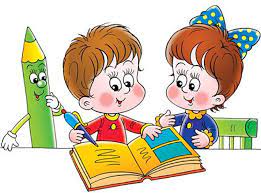 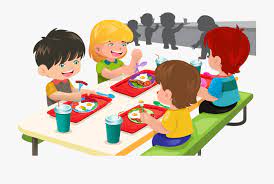 JELOVNIK- produženi boravak		25.-27.3.2024.Ponedjeljak: 	Bijeli umak od piletine, njokiUžina: 		Mramorni kolačUtorak:             Zapečeni štrukli, kakaoUžina:		 Buhtla s nutelomSrijeda:            Rižoto od piletine, salataUžina:		Kolač s višnjamaRavnateljTomislav Rajić